InhoudsopgaveBegrippen- en afkortingenlijst BegrippenBestuurder = Voorzitter college van bestuurKoers24 = Koersdocument voor de stichtingKindcentrum = Locatie met kinderopvang en onderwijs voor 0-2 tot 13 jaar(IKC)-directeur = Integraal verantwoordelijk directeur van de locatie (opvang en onderwijs)Clusterdirecteur = Directeur van een cluster van locatiesCUR = centraal medezeggenschapsorgaan voor opvang en onderwijs; met hoogste rechtAdviesraad = adviesbijeenkomsten op onderwerp voor ‘voeding’ naar de CURAfkortingenDT 		= Directeuren Team o.l.v. bestuurderDB 		= Dagelijks Bestuur o.l.v. bestuurderTKO	= Teamleiders opvang overleg o.l.v. een IKC-directeurCMT	= Afdelingshoofden o.l.v. directeur bedrijfsvoeringMT 	= Overleg management locatie o.l.v. directeurAO 		= Overleg medewerkers afdeling o.l.v. afdelingsverantwoordelijkeIKC 		= Integraal KindcentrumCUR 	= Centrale UN1EK RaadHoofdstuk 1	Inleiding 	Doel en randvoorwaarden van het planDoelDit jaarplan is dusdanig opgesteld dat de integraliteit van onderwijs en opvang herkenbaar aangebracht is en de belangen van deze werksoorten evenredig vertegenwoordigd zijn. In het plan zijn de doelstellingen eenduidig beschreven en is daarbij de samenhang tussen de verschillende aandachtsgebieden aangebracht. Het uitgangspunt is een eenjarig IKC-jaarplan waarbij bij elke doelstelling het meerjarig perspectief is uitgezet.RandvoorwaardenDe doelstellingen die zijn gekozen zijn getoetst aan:De relatie met Koers24Wet- en regelgevingStaand beleid binnen UN1EKBetaalbaarheid Compatibiliteit (de aansluiting met de bestaande of op te bouwen omgeving)SMART-formuleringOpbouw van het document (visie, profiel, bouwstenen en prestatieafsprakenDit jaarplan is de leidraad voor de plannen en daaruit volgende activiteiten van de locatie voor het komend jaar. Vanuit het strategisch beleid ‘Koers24’ wordt een vertaling gemaakt naar het profiel van de locatie. Vanuit dit profiel worden de bouwstenen beschreven waarop de organisatie van de locatie is gebouwd. Als laatste wordt in hoofdstuk 7 ingegaan op de concrete doelen voor het komende jaar, met een meerjarig perspectief. Omschrijving locatieSamenwerkingsschool: neeSamenhang beleid andere locaties en afdelingenVerwijzing tevredenheidspeilingenVerwijzing documentenKoers24Visie en beleid UN1EK academieBeleid PDCA-cyclusKwaliteitsoordeel inspectie UN1EKBesturingsmodel UN1EKScholingsplan UN1EK academieKaderbrief UN1EKBeleid gesprekkencyclusBasisvoorwaarden gezonde schoolBasisdocument kwaliteit UN1EKIKC-gids (schoolgids inclusief pedagogisch werkplanVisie IKC VanKampenVormgeving van het onderwijsVeiligheidsbeleidVerwijzing begrippenlijstZie bladzijde 3 van dit document voor een uitgebreide begrippen en afkortingenlijst. VaststellingOmschrijving vaststelling Het IKC-jaarplan wordt jaarlijks vastgesteld en getekend voor gezien. Eens per maximaal 4 jaar wordt het jaarplan getekend voor akkoord door de medezeggenschap en het bestuur. Deze aanpak sluit aan bij de WPO en past daardoor binnen de kaders van OC&W zoals vastgelegd in de digitale handreiking ‘Schoolplan: handvat voor kwaliteitsbeleid’. De laatste akkoordverklaring is geweest in b. Handtekeningen voorzitter IKC-Raad + bestuurderVoor gezien/akkoord*Datum: Naam:						  Naam:Hoofdstuk 2	Visie Koers24In 2019 is er een nieuw strategisch beleidsplan opgesteld, Koers 24. In dit document staan de ambities beschreven die UN1EK in 2024 bereikt wil hebben. De afgelopen jaren wordt het door de steeds intensiever wordende samenwerking met allerlei externe partijen UN1EK steeds duidelijker dat UN1EK de regisseur wil zijn van de ontwikkeling van kinderen op de locaties en in de wijk. Hierop willen wij onze dienstverlening laten aansluiten. 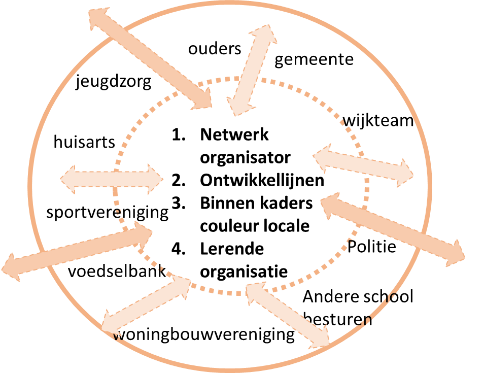 Visie op wijkgericht werkenHet kindcentrum wordt in de toekomst een centrum in de wijk waar plek is voor alle kinderen, ongeacht culturele, religieuze of maatschappelijke achtergrond. Beperkte of juist ruime mogelijkheden van kinderen mogen in principe geen belemmering zijn. Professionele en sociale netwerken (zoals wijkteam, jeugdhulp, maatschappelijk werk en verenigingen) rondom het kind ontmoeten elkaar in het kindcentrum en zorgen voor een integrale aanpak ten dienste van optimale ontwikkelingskansen. De regie rond aanbod, zorg en ondersteuning wordt binnen het kindcentrum gevoerd.Bovenstaande is een logisch vervolg op de manier van werken door de ondersteuningsteams, die op alle locaties aanwezig zijn Het ondersteuningsteam op de locaties is een deskundig team dat bij elkaar komt om kinderen te bespreken die extra ondersteuning nodig hebben. Alle instanties en hulpverleners die betrokken zijn bij het kind en/of gezin worden uitgenodigd om deel te nemen aan dit overleg. Ouders zijn een belangrijke partner aan deze tafel. Zij worden vanaf de start van het proces meegenomen. Uiteraard start dit proces pas na toestemming van de ouders. Het ondersteuningsteam kan besluiten nemen rondom arrangementen en verwijzingen. Vanuit afspraken die op bestuursniveau met externe partners in de regio worden gemaakt ontstaat er een extra, aansluitend aanbod voor de kinderen op alle locaties van UN1EK. Clusterdirecteuren van UN1EK vertalen dit aanbod naar passende wijkvoorzieningen die daardoor op wijkniveau beschikbaar komen. Er ontstaat zo een palet aan voorzieningen waaruit IKC-directeuren kunnen kiezen voor een passend aanbod voor de kinderen van het betreffende kindcentrum. De behoefte kan per kindcentrum verschillen, afhankelijk van wijkpositie, populatie en couleur locale. De regie over het aanbod wordt op het kindcentrum gevoerd. Dat wil zeggen dat het kindcentrum stuurt op een effectieve samenwerking tussen kindcentrum en de partners waardoor er een kwalitatief goed aanbod ontstaat voor de kinderen en dit goed inpast in de organisatievorm van het kindcentrum. Deze activiteiten kunnen in het kindcentrum worden aangeboden, maar ook elders in de wijk. De directeur en alle medewerkers van een Kindcentrum spelen hierin een centrale rol. Op het niveau van een directeur gaat het om het nemen van de regie in de samenwerking intern binnen UN1EK met andere locaties en extern met de voor het betreffende kindcentrum relevante netwerken en stakeholders. Medewerkers werken intern waar mogelijk samen met andere locaties van UN1EK en extern nauw samen met instellingen en dienstverleners binnen de wijk in het kader van de ontwikkeling van de kinderen die aan de verantwoordelijkheid van het betreffende kindcentrum zijn toevertrouwd. UN1EK beschikt over kwaliteitscoördinatoren die organisatiebreed meedenken over de kwaliteitsvraagstukken van de organisatie en die vanuit de eigen locatie de verbindingen leggen met de stakeholders in de wijken. LocatievisieIn 2024 kent UN1EK twee fases van ontwikkeling in kindcentra: Fase 1: Het kindcentrum ontwikkelt zich als centrum in de wijk voor alle kinderen Fase 2: Een netwerk aan voorzieningen als het centrum voor alle kinderen in de wijk. Fase 2 wordt bereikt op het moment dat er vanuit afstemming (fase 1) professionele en formele samenwerking is gerealiseerd met een breed scala aan andere voorzieningen in de wijk (scholen, IKC’s, wijkteam, jeugdhulp, maar ook verenigingen, logopedie etc.). De regie en dus ook de aansturing vindt plaats op het kindcentrum waar het aanbod in samenhang en in doorgaande ontwikkelingslijnen met interne en externe partijen wordt gerealiseerd. Dit kan dus per kindcentrum verschillen.Deze locatie bevindt zich in fase: 1 Deze locatie heeft de volgende visie:Hoofdstuk 3	Bouwsteen 1 ‘Organisatie’ BasiskwaliteitOnder basiskwaliteit verstaan we;De deugdelijkheid van de organisatie dient intern gewaarborgd te zijn. Door middel van auditeren wordt deze deugdelijkheid structureel getoetst. De vertaling van de visie en de missie, de besteding van de middelen en de kwaliteit van de menskracht, het passend zijn van de instrumenten en de effectiviteit van de aansturing zijn gericht op de verwezenlijking van de gestelde doelen. De verantwoordelijkheden zijn zichtbaar en helder omschreven in het managementstatuut en het functieboek van UN1EK, voorzien van de functie-inhoud en de leiderschap competenties die er benodigd zijn en worden door de leidinggevenden gemonitord. Alle onderdelen van de organisatie zijn daartoe dienend. Onze medewerkers zijn:- betrokken en bevlogen- geïnspireerd en inspirerend- vakbekwaam en goed opgeleid- oplossings- en resultaatgericht- teamspelers- reflectiefOns aanbod en ondersteuning zijn:- op maat- qua resultaten passend bij de doelgroep- vernieuwend en uitdagend- toekomstgericht- onderbouwd door kennis en ervaring- wetenschappelijk verantwoord- wettelijk correct- planmatig- binnen een veilig pedagogisch klimaatOnze materialen en gebouwen zijn:- doelmatig- duurzaam- toekomstgericht- veiligHet Bestuurskantoor is:- faciliterend- service verlenend- specialistisch- richtinggevend Het bestuur is- inspirerend- sturend- verbindendHet interne netwerk is:- versterkend en verbindendHet externe netwerk:- heeft kwalitatief sterke partners       De communicatie is:- toegankelijk- klantgericht- open en eerlijkGroepsorganisatieBasisgroepenOnder basisgroepen verstaan we de reguliere opvang- en onderwijsgroepen binnen de locatie. Voor deze locatie bestaan de basisgroepen uit:Extra groepenOnder extra groepen verstaan we de groepen naast de basisgroepen. Voor deze locatie bestaan de extra groepen uit:KwaliteitsstructuurManagementstructuur 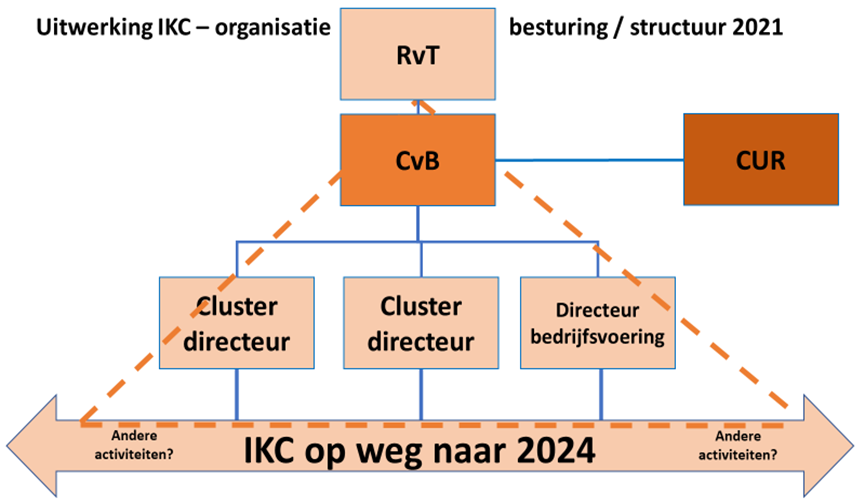 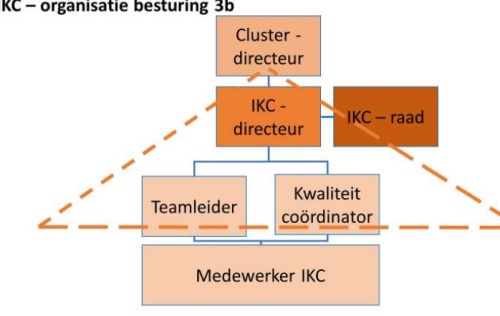 Overlegstructuur Binnen UN1EK onderscheiden we de volgende vaste overlegstructuren:DB, DT, TKO, CMT, MT, AO (zie begrippenlijst op blz. 3)Medezeggenschap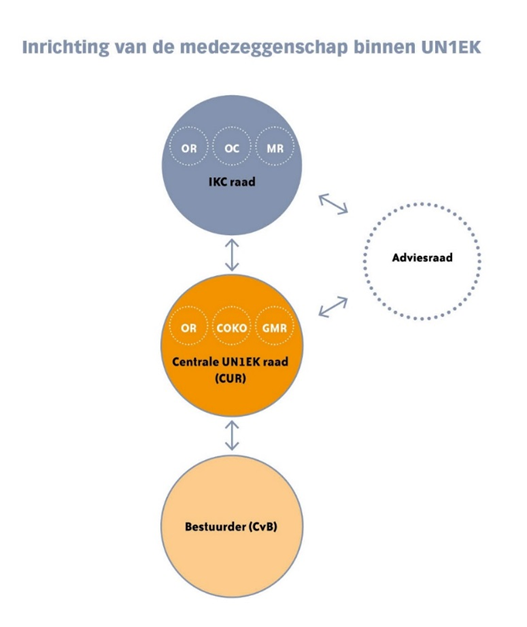 In de reglementen is vastgelegd dat bij adviesaanvragen wordt uitgegaan van de optelsom van de medezeggenschapsrechten voor ouders en medewerkers, die voor onderwijs en opvang van toepassing zijn. Het hoogste recht geldt. (instemmingsrecht gaat boven advies- en informatierecht). Er is een Adviesraad ingesteld die de CUR voorziet van wat er in de organisatie leeft en input geeft om tot een gedegen besluitvorming te kunnen komen. Ook kan de input een signaleringsmoment vormen naar het CvB.Zorgstructuur De zorgstructuur is beschreven in drie interne documenten  van de locatie. Groepsmanagementmodel Planning- en controlAlle locaties werken middels de PDCA-cyclus aan een continue verbetering van opvang en onderwijs. Leidend voor iedere locatie is het eigen jaarplan en (in samenhang met) de jaarplannen vanuit de ondersteunende afdelingen. Met jaarplannen worden de plannen per schooljaar bedoeld. Deze worden over kalenderjaren heen uitgevoerd en volgen 1 op 1 uit/ sluiten aan bij de jaarplannen van de afdelingen van het Bestuursbureau. Ook hier geldt dat de optelsom het kader levert en de individuele jaarplannen van iedere afdeling de agenda voor het komende jaar en de jaren daarna.Een jaarplan is een plan waarin opvang en onderwijs evenwichtig zijn vertegenwoordigd. Dit geldt voor de locaties en de afdelingen. Er zijn managementgesprekken met (IKC)-directeuren. Onderwijs en kinderopvang worden waar mogelijk integraal behandeld.JaarplannenDe jaarplannen doorlopen de volgende cycli:Het jaarplan wordt opgesteld door de IKC-directeur/ afdelingsverantwoordelijke. De IKC – directeur is de eigenaar van het jaarplan en de evaluatie. Tijdpad: juniEen 1e versie van het concept jaarplan wordt voorzien van feedback door de clusterdirecteuren (IKC) en de directeur bedrijfsvoering. De feedback wordt verwerkt door de opsteller.Tijdpad: voor de zomervakantieDe IKC-directeur/ afdelingsverantwoordelijke levert het definitief jaarplan aan het DB. Het DB bespreekt de belangrijkste onderwerpen vanuit kindcentrum-ontwikkeling, bedrijfsvoering en Koers24. De bestuurder accordeert. Tijdpad: voor 1 septemberDe jaarplannen worden uitgevoerd op de locaties/ afdelingen. 
De afdelingen monitoren de voortgang die gemaakt wordt op basis van de vastgelegde afspraken, rapporteren daarover, analyseren, rapporteren en doen voorstellen voor verbetering.Er worden door de clusterdirecteuren gesprekken gevoerd n.a.v. de jaarplannen met IKC-directeur, Teamleider(s) Onderwijs en Opvang en IB’er, op de afdelingen door de Directeur Bedrijfsvoering met de afdelingsverantwoordelijken. Agenda hiervoor is het afsprakenformulier (zie hoofdstuk 7). Afspraken vanuit de gesprekken worden vastgelegd en gedeeld met de betrokkenen.
Er zijn drie vaste momenten in het jaar: Doelstellingengesprek (september)Tussenevaluatie (februari)Evaluatiegesprek + opbrengsten (mei)Financiële structuurOrganisatiebegroting opvang en onderwijsDe locatie beschikt over een integrale begroting opvang- en onderwijs (2022). Binnen deze begroting worden de publieke- en private geldstromen gescheiden en separaat verantwoord. De begroting wordt beleidsrijk ingevuld en bijgestuurd door de integraal verantwoordelijke (IKC)-directeurSolidariteitBinnen stichting UN1EK zijn enkele afspraken binnen de begroting op basis van solidariteit. Alle locaties dragen evenredig bij aan Bapo, duurzame inzetbaarheid, ouderschapsverlof en een bovenschoolse knelpuntenvoorziening.Afdracht ondersteunend apparaatDe locatie draagt een standaard percentage (2021: 12,7%) van de inkomsten af aan het bestuur. Hiermee worden het bestuurskantoor en alle bovenschoolse voorzieningen bekostigd.LocatiebegrotingDe locatiebegroting loopt van januari t/m december. De locatiebegroting is beleidsrijk opgesteld binnen de vastgestelde kaderbrief. Maandelijks heeft de (IKC)-directeur een rapportage beschikbaar van de kosten en baten om adequaat op te kunnen (bij)sturen.  Binnen de locatiebegrotingen wordt gewerkt met een streven naar een resultaat van 2% ten gunste van de bestemmingsreserve. InvesteringsbegrotingDe investeringsbegroting voor de locatie is op basis van een beleidsrijke meerjaren-investeringsplan. Er is een investeringsplafond per locatie van (wordt nog nader bepaald). De optelsom van deze locatiebegrotingen vormt de geconsolideerde investeringsbegroting. Planning en control (PDCA)Maandelijks wordt er door de afdeling financiën een rapportage aangeleverd van de kosten/baten van de locatie en de bezettingscijfers van de opvang. Deze vormen de sturingsinformatie voor de (IKC)-directeur waarmee die tijdig kan bijsturen binnen de begroting.SponsorbeleidAlle locaties van UN1EK handelen binnen de kaders van het ‘Convenant Scholen primair en voortgezet onderwijs en sponsoring 2020-2022’.PersoneelsbeleidVerantwoordelijkheden en vaardighedenDe verantwoordelijkheden en vaardigheden van personeel binnen UN1EK zijn vastgelegd in het functiebouwhuis en voldoen aan de kaders van het besluit bekwaamheidseisen onderwijspersoneel.Professionele cultuurProfessionele cultuur is een begrip dat zichtbare kenmerken vereist. Deze kenmerken bieden elke medewerker daardoor een toetssteen om eigen gedrag te kunnen spiegelen en dient mede als input voor loopbaangesprekken. De cultuur die UN1EK nastreeft kenmerkt zich door: Creëren van draagvlak, het werken met beslissers, initiatiefrijk zijn, een ontwikkelingsgerichte werkcultuur, leren van fouten, verantwoorde risico’s durven nemen, pluriformiteit in veranderingen, resultaatgericht werken, ontwerpen en het denken in oplossingen.Samen willen werken, over de grenzen van een locatie, om met elkaar beter te wordenHet aanspreken op gedrag, reageren op wat iemand doet, spreken voor jezelf, niet alles hoeven weten omdat er specialisten ingeschakeld kunnen worden en transparantie.Een hiërarchie op basis van verantwoordelijkheden/ bevoegdheden, overleggen met deskundigen/betrokkenen, ‘ervan uitgaan dat je leidinggevende ook goed werk wil leveren’.Alle locaties van UN1EK handelen naar de basiscriteria die horen bij een professionele cultuur. Dit komt tot uiting in het gedrag dat personeel, de directie, de kinderen en ouders naar elkaar toe vertonen.
We hanteren hierbij de volgende basiscriteria:Het gedrag van alle betrokkenen leidt tot de doelen van de locatie;Het gedrag leidt tot een toename van het welbevinden van de persoon zelf;Het gedrag leidt ook tot een toename van het welbevinden van anderen;Bovendien wordt gedrag dat afbreuk doet aan deze drie regels, vriendelijke doch duidelijk, begrensd.De (IKC)-directeur is als boegbeeld van de locatie verantwoordelijk voor het voorleven, bewaken en acteren op deze professionele cultuur. Van alle medewerkers binnen UN1EK wordt verwacht dat zij initiatiefrijk zijn in het streven naar realisatie van doelen door optimaal gebruik te maken van eigen kwaliteiten en talenten. Verder dat zij zich bewust zijn van hun minder sterke kanten en valkuilen en dat ze zich inzetten om bewuste keuzes te maken. We hanteren hiervoor de term ‘persoonlijk leiderschap’. Hoofdstuk 4	Bouwsteen 2 ‘profiel’ Identiteit UN1EKGastvrijheid en respect vormen de basis van ons handelen, lef en flexibiliteit het hart en het constant werken aan verbinding is de rode draad.UN1EK gelooft in de kracht en meerwaarde van een doorlopende ontwikkelings- en leerlijn voor kinderen van 0-13 jaar. Dat doen we in onze IKC´s waar samen leren, samen leven en samen werken naadloos in elkaar overvloeien. We zien onszelf als een belangrijke mede-opvoeder van de kinderen die aan ons zijn toevertrouwd en werken van harte samen met iedereen die er in hun leven toe doet. Dat zijn primair de ouders/ verzorgers, maar ook alle andere formele en informele partijen. We vinden het belangrijk dat ouders/verzorgers en andere belanghebbenden ons als een betrouwbare partner zien in de opvoeding en ontwikkeling van de kinderen. Verbinding is hierbij onze unieke waarde. We zijn herkenbaar UN1EK. Met een heldere focus op onze missie maken we de impact van ons handelen zo groot mogelijk. Het verschil maken in een veranderende wereld vraagt om flexibiliteit en lef. Deze centrale waarden in de visie van UN1EK brengen we over door ze vóór te leven. Ze staan centraal in de herkenbaar UN1EKe wijze waarop wij ons werk doen. Alle IKC’s delen de identiteit en pedagogische uitgangspunten van UN1EK, maar geven daar op hun eigen wijze invulling aan. Daarmee is ieder IKC herkenbaar UN1EK.Iedereen is welkom! Om onze missie waar te kunnen maken is het belangrijk dat onze IKC’s een afspiegeling zijn van de wereld waarin we met elkaar leven. Dat maakt dat we gastvrij zijn. Al onze medewerkers, onze kinderen en hun ouders/verzorgers voelen zich thuis bij UN1EK, ondanks hun uiteenlopende achtergronden, talenten en beperkingen en geloven. We sluiten niemand buiten. We gaan in ons doen en gaan met respect om met elkaar en met alles wat de aarde ons te bieden heeft.Missie locatieVertaling naar aanbodIn het gehele jaarplanmodel wordt gewerkt met de termen basis-, plus- en ondersteuningsaanbod. Basisaanbod Dit betreft het aanbod voor opvang en onderwijs zoals vastgelegd in de Wet op het primair onderwijs en de wet Innovatie en Kwaliteit Kinderopvang (IKK)Plusaanbod Dit betreft het aanbod dat een locatie verzorgt voor de kinderen die behoefte hebben aan een uitbreiding of verdieping op het basisaanbod of omdat de locatie dit vanuit het profiel belangrijk vindt. Dit kan een aanbod zijn voor een specifieke groep kinderen of voor alle kinderen. Ondersteuningsaanbod Dit betreft een aanbod dat de locatie verzorgt voor de kinderen die behoefte hebben aan herhaling of aanpassing op de lesstof binnen de kaders van passend onderwijs. Ouderbetrokkenheid De betrokkenheid van ouders kan een belangrijke bijdrage leveren aan de ontwikkeling en leerresultaten van de kinderen. Voor het volledige en actuele ouderbetrokkenheidsbeleid verwijzen wij u naar het beleidsdocument  de locatie. Hoofdstuk 5	Bouwsteen 3 ‘persoonsvorming’ Ontwikkeling van de professionalBesturingsfilosofieDe autonomie (jijzelf en het grotere geheel) vraagt om kaders. De belangen van het groter geheel komen niet altijd volledig overeen met de belangen van locaties, medewerkers of teams. Dit vraagt bij alle medewerkers om professioneel te kunnen handelen. De kaders worden vastgesteld door het College van Bestuur, met inachtneming van de statuten en medezeggenschap, en zijn erop gericht om vanuit de visie de organisatie te ontwikkelen, maar ook om het organisatiebelang mee te nemen in de afwegingen die gemaakt moeten worden. De bestuurder is hiervoor eindverantwoordelijk en voert dit uit in gezamenlijkheid met het dagelijks bestuur. Duidelijke kaders leiden tot:-	Bestuurbaarheid van de organisatie als geheel.-	Haalbaarheid van de verantwoordelijkheid van het College van Bestuur als bevoegd gezag ten opzichte van de Raad van Toezicht en de verschillende inspecties.-	Solidariteit en het beheersen van risico’s en kosten. In de belangenafweging kunnen nieuwe inzichten ontstaan die leiden tot een behoefte aan aanpassing van kaders. Dit kan alleen plaatsvinden vanuit proactief oogpunt. De kaders worden, met hun ontwikkelruimte, leidend. Met deze kaders werken we aan eenduidigheid in het toetsen van behaalde doelstellingen, rekening houdend met de verschillende startposities van kindcentra. 1.1 Professionele ruimteUN1EK gaat uit van het werken in een professionele cultuur. Dit betekent dat de locaties zoveel mogelijk ruimte krijgen, passend bij het ontwikkelstadium dat een locatie heeft. Zij die al heel ver zijn ontwikkeld, krijgen een andere autonomie dan zij die nog heel veel stappen hebben te zetten (en krijgen daarbij passende ondersteuning vanuit de organisatie. Voor de locaties betekent dit dat er binnen die kaders en aan de hand van concrete afspraken ontwikkelruimte maximaal benut kan worden. De geboden ruimte is gericht op het realiseren van herleidbare toegevoegde waarde voor kinderen. Het is daarmee een middel en geen doel. Hierdoor ontstaat er ruimte voor ontwikkeling en ervaren medewerkers meer verantwoordelijkheid, bevoegdheden en werkplezier. De geboden professionele ruimte biedt ruimschoots de gelegenheid om binnen de geboden kaders de noodzakelijk geachte invulling te geven aan de ‘couleur locale’.1.2 TalentenTalenten kunnen worden ingezet om thema’s uit te werken, te implementeren en borgen. Dat betreft thema’s en projecten die niet slechts op een locatie spelen. Oplossingen die worden ontwikkeld zijn bestemd voor UN1EK – breed. Daarmee doen zij ervaring op met de cultuur van de organisatie en met de organisatievraagstukken over de grenzen van de eigen locatie en kunnen zij daarbij leren over zichzelf en elkaar.  De talenten bouwen zo mee aan de nieuwe cultuur, werken aan organisatieontwikkeling en ontwikkelen zichzelf verder als professionals.De functiebeschrijvingen, loopbaanperspectieven, (de)centrale scholingstrajecten en loopbaangesprekken geven duidelijkheid over kaders en ontwikkelingskansen, zowel binnen als buiten de locatie. De ontwikkeling die medewerkers maken wordt centraal en voor alle betrokkenen systematisch onderhouden, waardoor ontwikkeling van medewerkers kan worden gemonitord en gestimuleerd.  In 2024 zien we het volgende: Medewerkers van UN1EK hebben zich ontwikkeld tot breed inzetbare professionals met een onderscheidende specifieke deskundigheid. UN1EK biedt medewerkers opleidings- en ontwikkelingsmogelijkheden in het perspectief van horizontale en verticale loopbaanmogelijkheden binnen de organisatie. UN1EK streeft hierbij naar een gelijke verdeling tussen man/vrouw in directietaken. InstrumentenAls instrument voor het volgen en bijsturen van de ontwikkeling van medewerkers hanteren we de gesprekkencyclus. Voor de volledige uitwerking verwijzen wij u door naar het beleid en werkinstructies ‘gesprekkencyclus’ van UN1EK. ScholingCentraalVoor in company trainingen en opleidingen ontwikkelen we een UN1EK academie waar het aanbod veelal wordt verzorgd door professionals van UN1EK. Per schooljaar wordt een scholingsplan gemaakt voor de UN1EK academie. Hierin zijn o.a. opgenomen: BHV/EHBO, ARBO/RIE, VVE werken, Meldcode, ICT-systemen, Met Sprongen Vooruit, Coaching, groepsmanagementmodel, wet- en regelgeving en kenniskringen. Voor het aanbod van komend schooljaar zie ‘scholingsplan UN1EK academie’. Decentraal Naast de centraal georganiseerder scholing hebben de locaties ook scholing om maat voor het team of individuele medewerkers. Voor komend schooljaar betreft dit:Interprofessionele samenwerkingOnze kinderen krijgen niet meer uitsluitend frontaal en klassikaal les van één leerkracht. Ieder kind volgt zijn eigen leer- en ontwikkeltraject en wordt daarin ondersteund door een Expertiseteam van professionals. Hoewel het onderwijs dus minder klassikaal wordt verzorgd, heeft ieder kind wel nog steeds een “thuishaven”; de groep of het jaar waar het kind mee verbonden is. Dit vertaalt zich op de locatie als volgt:Ontwikkeling van de kinderenEigenaarschap ontwikkeling bij de kinderenAlle locaties streven ernaar om het eigenaarschap voor persoonlijke ontwikkeling zo veel als mogelijk bij kinderen zelf te stimuleren. De locatie realiseert dit door:Leer- en ontwikkelingsaanbodBasisaanbodZie 4.3.aPlusaanbodVoor alle locaties binnen de gemeentes Vlaardingen, Schiedam en Maassluis is onder organisatie van het Samenwerkingsverband een aanbod van specialistische leesbegeleiding en bestuurlijke plusklassen. Daarnaast heeft de locatie zelf het volgende plusaanbod gerealiseerd:OndersteuningsaanbodBurgerschapsvormingMet burgerschapsonderwijs zorgen we ervoor dat kinderen na hun basisschooltijd weten wat de basiswaarden van onze samenleving zijn en dat zij hier respect voor hebben. Bovenal is de basisschool de uitgelezen plek om veel met deze waarden te oefenen.Aanbod op de locatieKinderparticipatieHoofdstuk 6	Bouwsteen 4 ‘kennis en vaardigheden’ VeiligheidBasisvoorwaardeAlle locaties van UN1EK voldoen aan de wettelijke eisen (basisvoorwaarden) die van invloed zijn op de gezondheid en veiligheid van de kinderen, medewerkers en de schoolomgeving.KlimaatVeiligheidsmonitorDe Veiligheidsmonitor is een instrument waarmee je kunt voldoen aan de wettelijke verplichting om de sociale veiligheid van kinderen in en rond de school te volgen en te verbeteren. Deze locatie werkt met: Sociaal-emotioneel volgsysteemOm vroegtijdig te kunnen signaleren is het noodzakelijk om de sociaal emotionele ontwikkeling van de kinderen te volgen. De sociaal emotionele ontwikkeling is een dynamisch proces waarmee kinderen de fundamentele levensvaardigheden verwerven die hen helpen bij het ontwikkelen van een persoonlijke identiteit, het opbouwen van relaties met anderen en het hanteren van verwachtingen van hun omgeving. Het is hierbij belangrijk voor ogen te houden dat de beschrijving uitgaat van gemiddelden. Iedere leerling is uniek, dus niet elke leerling hoeft er op dat specifieke moment aan te voldoen. Deze locatie werkt met: RIEDe Arbowetgeving is van toepassing voor alle professionals op de locatie. Alle locaties van UN1EK werken met een QuickScan van de locatie voor het in kaart brengen van de risico’s en het Arbeidsdeelnamesysteem voor een cyclische bewaking van de Arbowetgeving.Kennis en vaardigheden van de professionalZie 3.5.a.Relatie met de gevraagde kennis en vaardigheden op de locatieAanbodCurriculumZie de schoolgids/informatiegids van de locatieHoofdvakkenZie 4.3.a.Locatie gebonden vakgebiedenAchterstandenbeleid (OAB)De schoolweging biedt kansen voor een effectieve aanpak voor onderwijsachterstanden (die voorziet in extra middelen voor basisscholen met kinderen uit achterstandsgroepen). Daarnaast biedt het VVE-beleid vanuit de gemeente de kansen voor voor- en vroegschoolse educatie kansen. Op de locatie wordt uitvoer gegeven aan het onderwijsachterstandenbeleid d.m.v.:Minimaal 80% van de schakelklasleerlingen heeft aan het einde van het schakelklasjaar een gemiddelde of meer dan gemiddelde groei in ontwikkelscores en dle behaald voor woordenschat, technisch lezen en begrijpend lezen, gemeten met IEP LVS.ResultatenWettelijke eisMet ingang van het schooljaar 2020/2021 meten we middels referentieniveaus wat de kinderen geleerd hebben in de vakgebieden lezen, taalverzorging en rekenen. Dat wordt afgezet tegen de schoolweging zodat we rekening houden met de populatie van een locatie. Deze schoolweging, die het Centraal Bureau voor de Statistiek (CBS) berekent, kijkt naar verschillende kenmerken van het kind en het gezin. Zo kunnen we goed rekening houden met de verschillen tussen populaties. Zie voor meer informatie over het nieuwe model het document ‘Onderwijsresultatenmodel po (versie januari 2021)’ en voor meer informatie over de schoolweging de pagina ‘De schoolweging: een nieuwe maat voor de leerlingenpopulatie’. Alle locaties van UN1EK moeten minimaal voldoen aan het wettelijk minimumniveau. b. Ambitie locatie boven wettelijke eisc. Vertaling in referentieniveauPDCA-cyclusUitleg cyclus en verwijzing naar beleidToetsen zijn onderdeel van de PDCA-cyclus: Plan-Do-Check-Act. Dus we stellen doelen (Plan), we geven het best denkbare onderwijs (Do) en we kijken of de kinderen hebben geprofiteerd (Check). En als dat niet of onvoldoende het geval blijkt gaan we zorgen dat dat alsnog lukt en passen we ons onderwijs aan (Act1). Als het wel gelukt is, nemen we de succesfactoren van ons onderwijs op in ons handelingsrepertoire van de toekomst (Act2). Vanuit de visie op integrale kindcentra richten wij ons aanbod in op de ontwikkeling van kinderen op locatie-, groeps- en individueel niveau. Daarnaast zetten alle locaties de PDCA-cyclus in voor het opbrengstgericht werken. We gaan hierbij uit van onderstaande aspecten:• Doelen: het stellen van hoge doelen en doelgericht werken• Tijd: het besteden van voldoende tijd aan de basisvaardigheden en extra tijd voor risicokinderen• Aanbod: de doorgaande leerlijn, het beredeneerd aanbod, het gebruik maken van goede methoden en materialen• Instructie: het gebruik maken van het directe instructiemodel• Differentiatie: de principes van convergente differentiatie toepassen• Monitoring: de ontwikkeling van de kinderen volgen met methodegebonden en methodeonafhankelijke toetsen en door observatie en gesprekken.Toetsbeleid van de locatieVoor de  gebruikt de locatie: Voor LVS-toetsen gebruikt de locatie: Voor meer informatie over het lokale toetsbeleid verwijzen wij u naar het beleidsdocument: Hoofdstuk 7	PrestatieafsprakenVoor inhoud KPI Onderwerpen: Bijlage 1Handtekening (IKC)-directeur			Handtekening clusterdirecteur			Handtekening bestuurderNaam:	_______		Naam: ___________________	                             Naam: ___________________	Hoofdstuk 8	Nationaal Programma Onderwijs (NPO)Handtekening (IKC)-directeur			Handtekening clusterdirecteurNaam:	___________________			Naam: ___________________Hoofdstuk 9	Bijlage met aanvullende informatie vanuit de locatieKPI’s IKCVanKampen 2022-2023 (uitwerking clusterbijeenkomsten mei/juni 2022)Kritieke (Key)
Prestatie (performance)
Indicator (indicators)

Casusregie:MT
Opvang medewerkers
Werkgroep OnderwijsGlobe specialistZorgteamNatuur&Techniek
0-4 jaar Carbon Foodprint verder uitwerken (opvang)
toename aantal natuurlessen hele IKC 
toename aantal technieklessen hele IKC
VR onderwijs in praktijk brengen (onderwijs)
toename aantal buitenlessen (onderwijs)Communicatie
evenwicht tussen schooltaal en thuistaal
éen LVS voor hele IKC
beleid op overdracht tussen werksoorten hele IKC
rapportfolio aanpassen
één team, één taak
P.O.P gesprekken met kinderenKwaliteitsontwikkeling
inwerken nieuwe medewerkers
collegiale consultatie hele IKC
traject excellent IKC (vieren en vasthouden)
100% leerrendement
behalen uitstroomniveau ’sPassend onderwijs
EK-klas
Talent-klas
doorgaande lijn IKC
Inclusief onderwijs &opvang onderzoek naar kennis binnen het IKC
wijk gebonden werkenSamenwerking (extern & intern)
Uitbreiden aantal gastlessen
erkennen en herkennen elkaars expertise
stages voor kinderen op verschillende afdelingen van het IKCMediawijsheid
Zie plan mediawijsheid
Fases van de doelen schooljaar 2022-23Plan/verkennen:POP gesprekken voor kinderen vanaf groep 4 middels Rapportfolio ‘hier werk ik de komende tijd aan’Onderzoek MijnRapportfolio 2.0 (beter leesbaar makkelijker invulbaar)24 uurs opvangDo/ontwikkelenOnderzoek naar 1 IKC inschrijfformulier Wijkgebonden werken om een totaalaanbod voor kinderen te ontwikkelenToewerken naar één administratiesysteem LVS (Parnassys)Medewerkers bezoeken informeel alle locaties (weet met wie je werkt) Overdracht tussen werksoorten altijd warm organiseren (evt digitaal)VR onderwijs integratie in WO vakkenCollegiale consultatie binnen hele IKC opnemen in kwaliteitsstructuurOntwikkeling tot expertisecentrum op leesplezier en close reading lessen (Pilot omzetten naar beleid)Ieder thema minimaal een techniek lesRealisatie buitenlokaalCheck/realiserenDoorontwikkeling klasdoorbroken werken cluster ½ (vakexpertise per docent)Globe Maatje’ en beleid op NT2 onderwijs vormgevenPlanning en plaatsing 1 dag in week op IKCSpreiden personeel flexschil over de hele weekVaste cyclus/planning thematisch werken/woordenschat binnen IKCElk kind kent zijn talentUitstroom 1F = 100%Uitstroom 2F/1S = 65%Kwaliteit mentorgesprekken is toegenomen en beleid op geformuleerd in een doorgaande lijn100% leerrendement voor ieder kindPlanning en plaatsing medewerker op locatie (CL)Leerkrachtcoach (beleid schrijven)Doorgaande lijn taal/spellingAct/vierenRooster 8 digitaalOntwikkeling tot Excellente SchoolExcellente schoolSpeelruimte buiten Willem PijperstraatOpleiding 1 collega tot Snappet expertDigitale schermen met IKC ontwikkelingen zichtbaar op alle locatiesMeer buitenlessen (minimaal 1 per kwartaal)Doorontwikkeling cluster 3 naar vakexpertises rekenen en lezen (inclusief inrichting lokalen)Schoolreis en excursies per clusterDigitaal vergaderen waar zinvol gehouden in de organisatieOmdat de praktijk leert dat doelen gedurende een schooljaar in een nieuwe fase van ontwikkeling kunnen geraken is er een actueel overzicht van doelen aanwezig in de directiekamer aan de Paterstraat. Hoofdstuk 10	Tijdpad De jaarplannen doorlopen de volgende cycli:Het jaarplan wordt opgesteld door de IKC-directeur/ afdelingsverantwoordelijke. De IKC – directeur is de eigenaar van het jaarplan. Bij het opstellen van het jaarplan wordt een hoofdstuk opgenomen met de evaluatie van het lopende jaarplan. Tijdpad: juniEen 1e versie van het concept jaarplan wordt voorzien van feedback door de clusterdirecteuren (IKC) en de directeur bedrijfsvoering. De feedback wordt verwerkt door de opsteller.Tijdpad: voor de zomervakantieDe IKC-directeur/ afdelingsverantwoordelijke levert het definitief jaarplan aan het DB. Het DB bespreekt de belangrijkste onderwerpen vanuit kindcentrum-ontwikkeling, bedrijfsvoering en Koers24. De bestuurder accordeert. Tijdpad: voor 1 septemberDe jaarplannen worden uitgevoerd op de locaties/ afdelingen. 
De afdelingen monitoren de voortgang die gemaakt wordt op basis van de vastgelegde afspraken, rapporteren daarover, analyseren, rapporteren en doen voorstellen voor verbetering.Er worden door de clusterdirecteuren gesprekken gevoerd n.a.v. de jaarplannen met IKC-directeur, Teamleider(s) Onderwijs en Opvang en IB’er, op de afdelingen door de Directeur Bedrijfsvoering met de afdelingsverantwoordelijken. Agenda hiervoor zijn de prestatieafspraken (hoofdstuk 7). Afspraken vanuit de gesprekken worden vastgelegd en gedeeld met de betrokkenen.
Hiervoor worden 3 momenten in het jaar geprikt: Doelstellingengesprek (september)Tussenevaluatie (februari)Evaluatiegesprek + opbrengsten (mei)Bovenstaande is de vaste structuur. Bij aanleiding wordt er geëscaleerd middels interveniëren door het DB. TaalverzorgingLezenRekenenPrognose 1F90%96%90%Prognose 2F/1S 202041%70%45%Prognose 2F/1S 21-ev50%70%BouwsteenPrestatie indicatorPrestatie indicatorAfhankelijkheid/koppeling andere locatie/afdelingAfhankelijkheid/koppeling andere locatie/afdelingTermijnTermijnKoppeling begroting/investeringKoppeling begroting/investeringKoppeling begroting/investeringTussenevaluatie/eindevaluatieDoelen vanuit Doelen vanuit Doelen vanuit Doelen vanuit Doelen vanuit Doelen vanuit Doelen vanuit Doelen vanuit Doelen vanuit Doelen vanuit Doelen vanuit KPI Communicatieéén team, één taakKPI Communicatieéén team, één taakSchooljaar 202Schooljaar 202Capisci regel 41235: Activiteiten personeel 
€000en goedgekeurd door DB.Capisci regel 41235: Activiteiten personeel 
€000en goedgekeurd door DB.Capisci regel 41235: Activiteiten personeel 
€000en goedgekeurd door DB. regel formatie regel formatie regel formatieKPI kwaliteitKPI kwaliteitKwaliteitKwaliteitSchooljaar 202-202Schooljaar 202-202ScholingCapisci ScholingCapisci ScholingCapisci Doelen gericht op het wijkgebonden werkenDoelen gericht op het wijkgebonden werkenDoelen gericht op het wijkgebonden werkenDoelen gericht op het wijkgebonden werkenDoelen gericht op het wijkgebonden werkenDoelen gericht op het wijkgebonden werkenDoelen gericht op het wijkgebonden werkenDoelen gericht op het wijkgebonden werkenDoelen gericht op het wijkgebonden werkenDoelen gericht op het wijkgebonden werkenDoelen gericht op het wijkgebonden werkenKPI SamenwerkingUitbreiden aantal gastlessen
KPI SamenwerkingUitbreiden aantal gastlessen
P&OP&OSchooljaar 202Schooljaar 20241221 Inhuur personeel
€ 20241221 Inhuur personeel
€ 20241221 Inhuur personeel
€ 202Dramalessen
Programmeerlessen
Natuurlessen
Schoolschrijvers (lezen)Doelen gericht op het IKCDoelen gericht op het IKCDoelen gericht op het IKCDoelen gericht op het IKCDoelen gericht op het IKCDoelen gericht op het IKCDoelen gericht op het IKCDoelen gericht op het IKCDoelen gericht op het IKCDoelen gericht op het IKCDoelen gericht op het IKCKPI Passend Opvang en Onderwijsdoorgaande lijn IKC
KPI Passend Opvang en Onderwijsdoorgaande lijn IKC
KwaliteitKwaliteitSchooljaar 202-202Schooljaar 202-202Doelen gericht op het onderwijsDoelen gericht op het onderwijsDoelen gericht op het onderwijsDoelen gericht op het onderwijsDoelen gericht op het onderwijsDoelen gericht op het onderwijsDoelen gericht op het onderwijsDoelen gericht op het onderwijsDoelen gericht op het onderwijsDoelen gericht op het onderwijsDoelen gericht op het onderwijsKPI Natuur&TechniekKPI Natuur&TechniekSchooljaar 2022-2023Schooljaar 2022-2023Groencement€10.000 2022
NatuurdocentGroencement€10.000 2022
NatuurdocentGroencement€10.000 2022
NatuurdocentDoelen gericht op peilingenLeerlingenLeerlingennvtnvtSchooljaar2023-2024Schooljaar2023-2024Opgenomen in NPO gelden €45.000, 0.2 WTF Opgenomen in NPO gelden €45.000, 0.2 WTF Opgenomen in NPO gelden €45.000, 0.2 WTF Speerpunt: Sociale veiligheid We starten met implementatie Groepsgeluk in alle groepen OudersOudersSchooljaar 2023-2024Schooljaar 2023-2024Verbouwingen opgenomen in MJOP en reeds uitgevoerdVerbouwingen opgenomen in MJOP en reeds uitgevoerdVerbouwingen opgenomen in MJOP en reeds uitgevoerdSpeerpunt: veiligheid en kwaliteit BSOVerhuizen groep 8 naar OnderwijslocatieVerhuizen BSO naar OnderwijslocatieGroepsgeluk opstarten Zie ook leerlingenMedewerkersMedewerkersnvtnvtSchooljaar 2023-2024Schooljaar 2023-2024Speerpunt werkdruk verlaging:Zie link uitwerking met team onder dit tabel.
- Onderwijsuren terugbrengen t.b.v. admin uren akkoord IKC raad 